АДМИНИСТРАЦИЯТАЛОВСКОГО СЕЛЬСКОГО ПОСЕЛЕНИЯКАМЫШИНСКОГО МУНИЦИПАЛЬНОГО РАЙОНАВОЛГОГРАДСКОЙ ОБЛАСТИ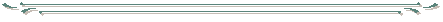 ПОСТАНОВЛЕНИЕот  26.06.2019г                                           № 36-п	с. ТаловкаВ целях устранения нарушений действующего законодательства РФ, руководствуясь Уставом Таловского  сельского поселения, постановляю:1. В  административный регламент исполнения муниципальной функции по осуществлению муниципального контроля в сфере соблюдения правил благоустройства сельского поселения, утвержденный постановлением администрации Таловского  сельского поселения № 21-п от 10.04.2018г (далее – Административный регламент) внести следующие изменения и дополнения:1.1. Дополнить Административный регламент разделом 5 следующего содержания:«5. ДОСУДЕБНЫЙ (ВНЕСУДЕБНЫЙ) ПОРЯДОК ОБЖАЛОВАНИЯ РЕШЕНИЙ И ДЕЙСТВИЙ (БЕЗДЕЙСТВИЯ)  УПОЛНОМОЧЕННОГО ОРГАНА,  А ТАКЖЕ ЕГО ДОЛЖНОСТНЫХ ЛИЦ5.1. Юридическое лицо, индивидуальный предприниматель, гражданин имеют право на досудебное (внесудебное) обжалование принятых и осуществляемых в ходе исполнения муниципальной функции решений и (или) действий (бездействия) администрации сельского поселения, уполномоченных должностных лиц.5.2. Предметом досудебного (внесудебного) обжалования являются действия (бездействие) администрации сельского поселения, уполномоченных должностных лиц и принятые (осуществляемые) ими решения в ходе исполнения муниципальной функции.5.3. В случае если в жалобе не указаны фамилия заявителя, направившего жалобу, и почтовый адрес, по которому должен быть направлен ответ, ответ на жалобу не дается. Если в указанной жалобе содержатся сведения о подготавливаемом, совершаемом или совершенном противоправном деянии, а также о лице, его подготавливающем, совершающем или совершившем, жалоба подлежит направлению в государственный орган в соответствии с его компетенцией.Администрация поселения при получении жалобы, в которой содержатся нецензурные либо оскорбительные выражения, угрозы жизни, здоровью и имуществу должностного лица, а также членов его семьи, вправе оставить жалобу без ответа по существу поставленных в ней вопросов и сообщить заявителю о недопустимости злоупотребления правом.В случае если текст жалобы не поддается прочтению, она оставляется без ответа, о чем в течение семи дней со дня регистрации жалобы сообщается заявителю, если его фамилия и почтовый адрес поддаются прочтению.Если ответ по существу поставленного в жалобе вопроса не может быть дан без разглашения сведений, составляющих государственную или иную охраняемую федеральным законом тайну, в течение семи дней со дня регистрации жалобы заявителю, направившему жалобу, сообщается о невозможности дать ответ по существу поставленного в ней вопроса в связи с недопустимостью разглашения указанных сведений.В случае если в жалобе обжалуется судебное решение, такая жалоба в течение семи дней со дня её регистрации возвращается заявителю, направившему жалобу, с разъяснением порядка обжалования данного судебного решения.Если в жалобе содержится вопрос, на который заявителю неоднократно давались письменные ответы по существу в связи с ранее направляемыми жалобами, и при этом в жалобе не приводятся новые доводы или обстоятельства, уполномоченный орган вправе принять решение о безосновательности очередной жалобы и прекращении переписки с заявителем по данному вопросу при условии, что указанная жалоба и ранее направляемые жалобы направлялись в один и тот же уполномоченный орган или одному и тому же должностному лицу. О данном решении уведомляется заявитель, направивший жалобу.5.4. Основанием для начала процедуры досудебного (внесудебного) обжалования является жалоба на действия (бездействие) администрации сельского поселения, уполномоченных должностных лиц, принятые (осуществляемые) ими решения в ходе исполнения муниципальной функции, поступившая в уполномоченный орган5.5. Жалоба подается в уполномоченный орган в письменной форме на бумажном носителе или в форме электронного документа.5.6. Жалоба может быть направлена по почте, с использованием информационно-телекоммуникационной сети «Интернет», официального сайта уполномоченного органа, федеральной государственной информационной системы «Единый портал государственных и муниципальных услуг», а также может быть принята при личном приеме заявителя.5.7. Жалоба должна содержать:1) наименование уполномоченного органа местного самоуправления, в который направляется жалоба, либо должность, фамилию, имя, отчество соответствующего должностного лица;2) наименование юридического лица, фамилию, имя, отчество индивидуального предпринимателя, гражданина, фамилию, имя, отчество уполномоченного представителя заявителя, сведения о месте нахождения юридического лица, о месте фактического осуществления деятельности индивидуального предпринимателя, о месте жительства гражданина, а адрес (адреса) электронной почты (при наличии), по которым должен быть направлен ответ;3) наименование органа, исполняющего муниципальную функцию, фамилию, имя, отчество должностного лица, решения и действия (бездействие) которого обжалуются;4) сведения об обжалуемых решениях и (или) действиях (бездействии) уполномоченного органа, уполномоченного должностного лица;5) доводы, на основании которых заявитель жалобы не согласен с решением и действием (бездействием) уполномоченного органа, должностного лица;К жалобе могут быть приложены документы (при наличии), подтверждающие доводы заявителя, либо их копии.В обращении, поступившем в уполномоченный орган или должностному лицу в форме электронного документа, заявитель в обязательном порядке указывает свои наименование юридического лица, фамилию, имя, отчество (последнее – при наличии) гражданина (индивидуального предпринимателя), фамилию, имя, отчество (последнее – при наличии), адрес электронной почты, если ответ должен быть направлен в форме электронного документа, и почтовый адрес, если ответ должен быть направлен в письменной форме. Заявитель вправе приложить к такому обращению необходимые документы и материалы в электронной форме либо направить указанные документы и материалы или их копии в письменной форме.5.8. Заявитель вправе получать информацию и документы, необходимые для обоснования жалобы.5.9. Жалоба на действия (бездействие) уполномоченного органа, наименование должностных(-ого) лиц(а) уполномоченного органа, а также принимаемые ими решения при исполнении муниципальной функции может быть направлена в уполномоченный орган.5.10. Жалоба, поступившая в уполномоченный орган рассматривается должностным лицом, наделенным полномочиями по рассмотрению жалоб, в течение 30 дней со дня ее регистрации. Если жалоба требует дополнительного изучения и проверки, то срок рассмотрения может быть продлен руководителем уполномоченного органа не более чем на 10 дней, с письменным уведомлением об этом лица, направившего жалобу.5.11.  Результатом досудебного (внесудебного) обжалования является принятие одного из следующих решений:об удовлетворении (частичном удовлетворении) жалобы, в том числе в форме отмены принятого решения, исправления допущенных уполномоченным органом опечаток и ошибок в выданных результате осуществления муниципальной функции документах, а также в иных формах;об отказе в удовлетворении жалобы.Основанием для отказа в удовлетворении жалобы является признание правомерными действий (бездействия) уполномоченного органа, должностных лиц уполномоченного органа и решений, принятых ими в ходе исполнения муниципальной функции.5.12. Заявителю в письменной форме и по желанию заявителя в электронной форме в сроки, установленные пунктом 5.10 настоящего Административного регламента, направляется мотивированный ответ о результатах рассмотрения жалобы.»2. В соответствии со статьей 5 Закона Волгоградской области от 26.12.2008 №1816-ОД «О порядке организации и ведения регистра муниципальных правовых актов Волгоградской области», направить копию настоящего постановления для включения в Регистр в течение 30 дней со дня его принятия.3. Настоящее постановление подлежит официальному опубликованию (обнародованию) и размещению в сети Интернет на официальном сайте:  http://adm-talovka.ru/. И/о главы Таловского сельского поселения	И.С. ГорюноваКамышинского муниципального районаВолгоградской областиО внесении изменений и дополнений в  административный регламент исполнения муниципальной функции по осуществлению муниципального контроля в сфере соблюдения правил благоустройства сельского поселения, утвержденный постановлением администрации Таловского  сельского поселения № 21-п от 10.04.2018г